 12.10.2017 року в в Університеті митної справи та фінансів відбувся міський етап Всеукраїнського турніру «Юні економісти», в якому взяли участь команди навчальних закладів №№  34, 36, 97, 100,  142, ФЕЛ. 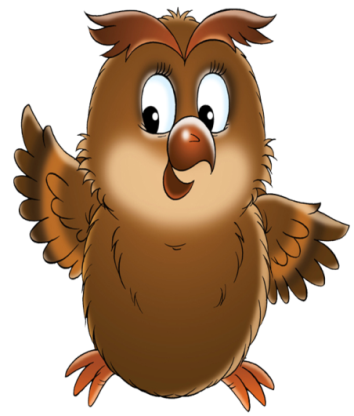 У фінал вийшли команди навчальних закладів         №№ 36, 36, 100, ФЕЛ.Перемогу вибороли команди «Альфа » НВК № 36 та «Felloy» ФЕЛ.Загальний рейтинг команд:ВІТАЄМО !№з/пНавчальні закладиКількістьнабраних балівРезультатиРезультати1СЗШ № 34«Баланс»171 бали2НВК № 36 «Альфа»778 балівПереможціІ3НВК № 36«Екомафія»644 балФіналістиІІІ4СЗШ № 97«Форум»212 балів5Ліцей № 100«Дружба»200 балів6Ліцей № 100«Устами младенца»712 балівФіналістиІІ7СЗШ № 142«Юніор»215 балів8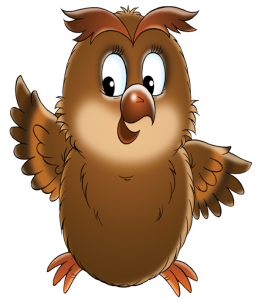 ФЕЛ«Felloy»779 балівПереможціІРайониЗакладиРайониЗакладиАмур-Нижньодніпровський142, ФЕЛЦентральний0ШевченківськийЧечелівський34, Соборний100(2)Новокодацький36 (2), 97.ІндустріальнийСамарський0